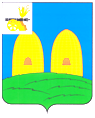 КОМИТЕТ  ОБРАЗОВАНИЯАДМИНИСТРАЦИИ МУНИЦИПАЛЬНОГО ОБРАЗОВАНИЯ«РОСЛАВЛЬСКИЙ РАЙОН» СМОЛЕНСКОЙ ОБЛАСТИП Р И К А Зот 07.10.2014 № 354 О проведении муниципального этапавсероссийской олимпиады школьниковв 2014 –2015 учебном году         На основании Порядка проведения всероссийской олимпиады школьников, утвержденного приказом Министерства образования и науки Российской Федерации от 18.11.2013 № 1252, приказа Департамента Смоленской области по образованию, науке и делам молодёжи от 29.09.2014 № 776 «О проведении олимпиады школьников в 2014 – 2015 учебном году»п р и к а з ы в а ю:         1. Провести муниципальный этап всероссийской олимпиады школьников в следующие сроки:          15 ноября 2014 года в 10-00:                                            - математика (7-11 классы) в МБОУ средней школе №9;- химия (9-11 классы) в МБОУ средней школе №10;- мировая художественная культура (10-11 классы, единые задания) в МБОУсредней школе №10.          21 ноября 2014 года в 13-30:- история (8 -11 классы) в МБОУ средней школе №10;- экология (9 -11 классы, единые задания) в МБОУ средней школе №9.          22 ноября 2014 года в 10-00:- физика (8-11 класс) в МБОУ средней школе №9;- география (8-11 класс) в МБОУ средней школе №10;- технология (обслуживающий труд, 8-11 класс, единые задания) в МБОУ средней школе №9;- технология (технический труд, 8-11 класс, единые задания) в МБОУ средней школе №9.          29 ноября 2014 года в 10-00:- русский язык (7-11 классы) в МБОУ средней школе №9;- биология (7-11 классы) в МБОУ средней школе №9;- физическая культура (7 -11 классы) в МБОУ средней школе №10;- информатика (9 -11 классы) в МБОУ средней школе № 10;- право (8-11 классы) в МБОУ средней школе № 10.5 декабря 2014 года в 13-30:- обществознание (7-11 классы) в МБОУ средней школе №10.6 декабря 2014 года в 10-00:- иностранный язык (немецкий язык, 7-8 классы, единые задания; 9-11 классы, единые задания) в МБОУ средней школе №9;- основы безопасности жизнедеятельности (9-11 классы) в МБОУ средней школе №9;- экономика (9-11 классы) в МБОУ средней школе №10.12 декабря 2014 года в 13-00:- иностранный язык (английский язык, 7-8 классы, единые задания; 9-11 классы, единые задания) в МБОУ средней школе №9.13 декабря 2014 года в 10-00:- литература (7-11 классы) в МБОУ средней школе №10. 2. Утвердить оргкомитет муниципального этапа всероссийской олимпиады школьников в следующем составе: Филипченко С.В., заместитель Главы Администрации муниципального образования «Рославльский район» Смоленской области – председатель Комитета образования,  председатель оргкомитета;Покупателева М.Э., заместитель председателя Рославльского комитета образования, заместитель председателя оргкомитета;Жигальцова В.Г., менеджер отдела развития образования и муниципального контроля Рославльского комитета образования, секретарь оргкомитета;Члены оргкомитета:Чепёлкина Т.Е – главный специалист отдела развития образования и муниципального контроля Рославльского комитета образования;Анисимова И.Л. – менеджер отдела развития образования и муниципального контроля Рославльского комитета образования;Аршук Н.Г.– менеджер отдела развития образования и муниципального контроля Рославльского комитета образования; Бизякина А.Н. – менеджер отдела развития образования и муниципального контроля Рославльского комитета образования;Тарченко С.А. – менеджер отдела развития образования и муниципального контроля Рославльского комитета образования;Карпец Е.Г. – менеджер отдела развития образования и муниципального контроля Рославльского комитета образования;Барбаков С.Л. – директор МБОУ средней школы № 9;Коган Л.Г. – директор МБОУ средней школы № 10.           3. Утвердить состав жюри муниципального этапа всероссийской олимпиады школьников (приложение №1).          4. Руководителям муниципальных бюджетных общеобразовательных учреждений:- обеспечить участие победителей и призеров школьного этапа всероссийской олимпиады школьников в муниципальном этапе всероссийской олимпиады школьников;- обеспечить явку председателей и членов жюри муниципального этапа всероссийской олимпиады школьников в соответствии с графиком проведения, предоставив им по два дня отдыха в каникулярное время.          5. Ответственность за организацию приема и размещения участников муниципального этапа всероссийской олимпиады школьников возложить на руководителей муниципальных бюджетных общеобразовательных учреждений:Барбакова С.Л., директора МБОУ средней школы № 9;Когана Л.Г., директора МБОУ средней школы № 10.          6. Утвердить смету расходов на проведение муниципального этапа всероссийской олимпиады школьников (приложение №2).           7. Муниципальному казённому учреждению «Централизованная бухгалтерия муниципальных учреждений образования муниципального образования «Рославльский район» Смоленской области» (Почтенная И.А.) профинансировать проведение муниципального этапа всероссийской олимпиады школьников согласно утвержденной смете расходов.8. Ответственность за исполнение настоящего приказа возложить на главного специалиста отдела развития образования и муниципального контроля Рославльского комитета образования Чепёлкину Т.Е.9. Контроль за исполнением настоящего приказа возложить на заместителя председателя Рославльского комитета образования Покупателеву М.Э.Заместитель Главы Администрациимуниципального образования «Рославльский район» Смоленской области – председатель Комитета образования                                   С.В.Филипченко                                                                                                                                 Приложение №1                                                                                                       к приказу Рославльского                                                                                                    комитета образования                                                                                                          от 07.10.2014 № 354Состав жюри муниципального этапа всероссийской олимпиады школьников:по обществознанию:1. Долгорукова М.Б. – учитель МБОУ средней школы № 10, председатель жюри;2. Глушакова Н.С. – учитель МБОУ средней школы № 2;3. Сетченкова В.С. – учитель МБОУ средней школы № 4;4. Дубовская И.А. – учитель МБОУ средней школы № 7;5. Фёдорова А.А. – учитель МБОУ средней школы № 8;6. Смирнова Л.А. – учитель МБОУ средней школы № 9; 7. Матюшенкова В.В. –учитель МБОУ средней школы № 9;8. Цурганова В.П. – учитель МБОУ средней школы № 10;9. Карпец Е.Г. – менеджер отдела развития образования и муниципального контроля Рославльского комитета образования;по истории:1. Ковалькова А.А. – учитель МБОУ средней школы № 5, председатель жюри;2. Грушина О.В. – учитель МБОУ средней школы №3;3. Кодрусева Е.В. – учитель МБОУ средней школы № 3;4. Булатикова А.П. – учитель МБОУ средней школы № 7;5. Середина О.Е. – учитель МБОУ средней школы № 8;6. Сергеенко Л.И. – учитель  МБОУ средней школы № 9;7. Ерохова Т.В. – учитель МБОУ средней школы № 10;8. Карпец Е.Г. – менеджер отдела развития образования и муниципального контроля Рославльского комитета образования;по праву:1. Шаулина О.В. – учитель МБОУ средней школы № 7, председатель жюри; 2. Давыдова С.А. – учитель МБОУ средней школы № 1;3. Карпец Е.Г. – менеджер отдела развития образования и муниципального контроля Рославльского комитета образования;по экономике:1. Давыдова С.А. – учитель МБОУ средней школы № 1,председатель жюри;2. Булатикова А.П. – учитель МБОУ средней школы № 7;3. Фёдорова Ж.А. – учитель МБОУ Астапковичской средней школы;4. Карпец Е.Г. – менеджер отдела развития образования и муниципального контроля Рославльского комитета образования; по литературе: 1. Старикова М.Н.– учитель МБОУ средней школы № 10, председатель жюри;2. Карпова А.В. – учитель МБОУ средней школы № 1;3. Жакова В.Н. – учитель МБОУ средней школы № 2;4. Клюева Т.А. – учитель МБОУ средней школы № 3;5. Пудова О.П. – учитель МБОУ средней школы № 4;6. Свиридова Е.В. – учитель МБОУ средней школы № 5;7. Гвозденкова Е.А. – учитель МБОУ средней школы № 6;8. Белова Т.П. – учитель МБОУ средней школы № 7;9. Столярова А.Е. – учитель МБОУ средней школы № 7;10. Кондратенко В.И. – учитель МБОУ средней школы № 7;11. Семенкова М.В. – учитель МБОУ средней школы № 9;12. Харламенкова И.Ю. – учитель МБОУ средней школы № 9;13. Синявская Л.А. – учитель МБОУ средней школы № 10;14. Васильева Т.Ш. – учитель МБОУ средней школы № 10;15. Кондрашова Е.Е. – учитель МБОУ Кирилловской средней школы;16. Чепёлкина Т.Е. – главный специалист отдела развития образования и муниципального контроля Рославльского комитета образования;по русскому языку:1. Анохова Н.С. – учитель МБОУ средней школы № 9, председатель жюри;2. Федоренкова В.Н. – учитель МБОУ средней школы № 1;3. Гнедкова Г.Б. – учитель МБОУ средней школы № 2;4. Адлер Я.П. – учитель МБОУ средней школы № 5;5. Амельченкова Т.А. – учитель МБОУ средней школы № 6;6. Иванова С.Г. – учитель МБОУ средней школы № 6;7. Шкуркина Т.В. – учитель МБОУ средней школы № 7;8. Ремизова Т.Н. – учитель МБОУ средней школы № 7;9. Базаркина Ю.Н. – учитель МБОУ средней школы № 8;10. Шершакова Е.А. – учитель МБОУ средней школы № 8;11. Петрова Т.А. – учитель МБОУ средней школы № 9;12. Матросова О.Х. – учитель МБОУ средней школы № 9;13. Селькина Э.В. – учитель МБОУ средней школы № 10;14. Тяпкова И.Е. – учитель МБОУ средней школы № 10;15. Суперфина Е.Б. – учитель МБОУ Павловской основной школы;16. Отрокова Н.В. – учитель МБОУ Кирилловской средней школы;17. Чепёлкина Т.Е. – главный специалист отдела развития образования и муниципального контроля Рославльского комитета образования;по немецкому языку:1. Минченкова О.И. – учитель МБОУ Липовской средней школы, председатель жюри;2. Селяхина Л.А. – учитель МБОУ Грязенятской основной школы;3. Чепёлкина Т.Е. – главный специалист отдела развития образования и муниципального контроля Рославльского комитета образования; по английскому языку:1. Сухорученкова Т. С. – учитель МБОУ средней школы № 9, председатель жюри;2. Осипова Н.В. – учитель МБОУ средней школы № 1;3. Киверова Т.С. – учитель МБОУ средней школы № 2;4. Захарова Т.Г. – учитель МБОУ средней школы № 5;5. Савченкова А.С. – учитель МБОУ средней школы № 6;6. Годунова Е.А. – учитель МБОУ средней школы № 7;7. Князева Н.М. – учитель МБОУ средней школы № 8;8. Капитонова Е.И. – учитель МБОУ средней школы № 9;9. Рябова А.М. – учитель МБОУ средней школы № 10;10. Бородулина Н.А. – учитель МБОУ средней школы № 10;11. Пашкина Е.В. – учитель МБОУ Остёрской средней школы;11. Хлусова Н.Н. – учитель МБОУ Кирилловской средней школы;12. Чепёлкина Т.Е. – главный специалист отдела развития образования и муниципального контроля Рославльского комитета образования;по МХК:1. Павлюченкова Е.И. – учитель МБОУ средней школы № 7, председатель жюри;2. Фаринская В.Н. – учитель МБОУ средней школы № 1;3. Николаева И.А. – учитель МБОУ средней школы № 4; 4. Трофимова Т.А. – учитель МБОУ средней школы № 6;5. Чепёлкина Т.Е. – главный специалист отдела развития образования и муниципального контроля Рославльского комитета образования;по информатике:1. Кокорева И.А. – учитель МБОУ средней школы №10, председатель жюри;2. Дымникова Н.В. – учитель МБОУ средней школы №1;3. Ковалева Е.И. – учитель МБОУ средней школы №5;4. Бурляева Л.А. – учитель МБОУ средней школы №8;5. Бизякина А.Н. – менеджер отдела развития образования и муниципального контроля Рославльского комитета образования;по экологии:1. Сидненкова С.А. – учитель МБОУ средней школы № 9, председатель жюри;2. Иванова Е.М. –учитель МБОУ средней школы № 7;3. Попова Н.Я. – учитель МБОУ средней школы № 9;4. Пуликова И.П. – учитель МБОУ Перенской средней школы;5. Супроненко И.Э. – методист МБОУДО «СЮН»;6. Бизякина А.Н. – менеджер отдела развития образования и муниципального контроля Рославльского комитета образования;по математике:1. Жигальцова В.Г.– менеджер отдела развития образования и муниципального контроля Рославльского комитета образования, председатель жюри;2. Домоховская Т. Б. – учитель МБОУ средней школы № 1;3. Гришкова Е.В. – учитель МБОУ средней школы № 1;4. Моисеева О.П. – учитель МБОУ средней школы № 2;5. Холомьёва И.А. – учитель МБОУ средней школы № 2;6. Петрова В.А. – учитель МБОУ средней школы № 4;7. Эскина З.И. – учитель МБОУ средней школы № 5;8. Козлова Т.В. – учитель МБОУ средней школы № 5;9. Тихонова Л.Г. – учитель МБОУ средней школы № 6;9. Савченкова С.А. – учитель МБОУ средней школы № 6;10. Пранова И. А. – учитель МБОУ средней школы № 7;11. Тимошкина Е.В. – учитель МБОУ средней школы №7;12. Пономарёва И.В. – учитель МБОУ средней школы № 8;13. Торочкина Е.А. – учитель МБОУ средней школы № 9;14. Налётова Г.Н. – учитель МБОУ средней школы № 9;15. Васильева Г.М. – учитель МБОУ средней школы № 9;16. Костенкова О.В. – учитель МБОУ средней школы № 10;17. Францева Е.А. – учитель МБОУ средней школы № 10;18. Коган О.О. – учитель МБОУ средней школы №10;19. Сивенкова В.А. – учитель МБОУ Хорошовской средней школы;20. Романенко Т. В. – учитель МБОУ Кирилловской средней школы;по физике:1. Гайкова Т.В. – директор МБОУ средней школы № 8, председатель жюри;2. Самсонова Л.М. – учитель МБОУ средней школы № 2;3. Невская Л.З. – учитель МБОУ средней школы № 3;4. Киреева Н.В. – учитель МБОУ средней школы № 4;5. Рослякова О.Н. – учитель МБОУ средней школы№ 6;6. Краснобаева Л.В. –учитель МБОУ средней школы № 6;6. Струкова М.В. – учитель МБОУ средней школы № 7;7. Шепелева Т.А. – учитель МБОУ средней школы № 9;8. Прокопенкова Н.П. – учитель МБОУ средней школы № 10;9. Колпачков В. С. – учитель МБОУ Перенской средней школы; 10. Фёдоров В.И. – учитель МБОУ Астапковичской средней школы;11. Жигальцова В.Г. – менеджер отдела развития образования и муниципального контроля Рославльского комитета образования, председатель жюри;по географии:1. Ефременкова Т.В. – учитель МБОУ средней школы № 10, председатель жюри;2. Мирошниченко В.В. – учитель МБОУ средней школы № 4;3. Логутенкова О.В. – учитель МБОУ средней школы № 5;4. Ермакова О.Ю. – учитель МБОУ средней школы № 6;5. Гармотько Г.В. – учитель МБОУ средней школы № 7;6. Свирина Р.И.– учитель МБОУ средней школы № 9; 7. Гаврилов И.И. - учитель МБОУ Остёрской средней школы;8. Буханова М.А. – учитель МБОУ Кирилловской средней школы;9. Бизякина А.Н. - менеджер отдела развития образования и муниципального контроля Рославльского комитета образования;по биологии:1. Капризова Н.А. – учитель МБОУ средней школы № 1, председатель жюри;2. Суркова Н.В. – учитель МБОУ средней школы № 4;3. Фоменкова Ю.А. – учитель МБОУ средней школы № 5;4. Иванникова Н.В. – учитель МБОУ средней школы № 6;5. Попова Н.Я. – учитель МБОУ средней школы № 9;6. Павлюк И.А. – учитель МБОУ средней школы № 10;7. Самусева И.В. – учитель МБОУ средней школы №10; 8. Пуликова И.П. – учитель МБОУ Перенской средней школы;9. Зыкова Ю.С. – учитель МБОУ Павловской основной школы;10. Бизякина А.Н. – менеджер отдела развития образования и муниципального контроля Рославльского комитета образования;по химии:1. Парфёнова Е.А.– учитель МБОУ Астапковичской средней школы, председатель жюри; 2. Плешакова Т.А. – учитель МБОУ средней школы № 1;3. Лучина Т.Н. – учитель МБОУ средней школы № 2; 4. Шамотина М.С. – учитель МБОУ средней школы № 4; 5. Клевцов Е.А. – учитель МБОУ средней школы № 5;6. Норкина Т.А. – учитель МБОУ средней школы № 6;7. Павлова В.В. – учитель МБОУ средней школы № 8;8. Клещева С.В. – учитель МБОУ средней школы № 9;9. Таланина Л.Ю. – учитель МБОУ средней школы № 10;10. Пронченкова Е.А. – учитель МБОУ Пригорьевской средней школы;11. Анисимова И.Л. – менеджер отдела развития образования и муниципального контроля Рославльского комитета образования;по физической культуре:1. Харитонова О.В. – учитель МБОУ средней школы № 4, председатель жюри;2. Казаринова О.Н. – учитель МБОУ средней школы № 1;3. Чулкова О.И. – учитель МБОУ средней школы № 2;4. Бахтин И.В. – учитель МБОУ средней школы № 3;5. Энкин К.В. – учитель МБОУ средней школы № 6;6. Павлюкова Н.П. – учитель МБОУ средней школы № 8;7. Максимова Т.М. – учитель МБОУ средней школы № 9;8. Мелешкова Е.А. – учитель МБОУ средней школы № 9;9. Фролова Л.С. – учитель МБОУ средней школы № 10; 10. Семченкова И.В. – учитель МБОУ средней школы № 10;11. Шпаков П.М. – учитель МБОУ Астапковичской средней школы; 12. Шилин М.В. – учитель МБОУ Остерской средней школы;13. Минушкин А.Н. – учитель МБОУ Перенской средней школы;14. Аршук Н.Г. – менеджер отдела развития образования и муниципального контроля Рославльского комитета образования;по ОБЖ:1. Минушкин А.Н. – преподаватель-организатор ОБЖ МБОУ Перенской средней школы , председатель жюри;2. Степачёв В.С. – преподаватель-организатор ОБЖ МБОУ средней школы №1;3. Зубарев И.И. – преподаватель-организатор ОБЖ МБОУ средней школы №2;4. Дышко В.С. – преподаватель-организатор ОБЖ МБОУ средней школы № 4;5. Потапов Г.Е. – преподаватель-организатор ОБЖ МБОУ средней школы № 10;6. Слютин С.О. –преподаватель-организатор ОБЖ МБОУ Кирилловской средней школы;7. Новгородов В.Н. – преподаватель-организатор ОБЖ МБОУ Астапковичской средней школы;8. Макеев И.А. – преподаватель-организатор ОБЖ МБОУ Остёрской средней школы;11. Аршук Н.Г. – менеджер отдела развития образования и муниципального контроля Рославльского комитета образования;по технологии (технический труд):1. Злобинов Н.И. – учитель МБОУ средней школы № 8, председатель жюри;2. Матюшенков А.В. – учитель МБОУ средней школы №9;3. Антоненко М.Ф. – учитель МБОУ средней школы № 10;4. Анисимова И.Л. – менеджер отдела развития образования и муниципального контроля Рославльского комитета образования;по технологии (обслуживающий труд):1. Ермолаева А.А. – учитель МБОУ средней школы № 9, председатель жюри;2. Вяткина Л.А. – учитель МБОУ средней школы № 2;3. Павлюченкова Е.И. – учитель МБОУ средней школы № 10;4. Сирота А.Е. – учитель МБОУ Павловской основной школы;5. Анисимова И.Л. – менеджер методического отдела Рославльского комитета образования.